Лицевая сторона визиткиОбратная сторона визиткиАз’гард  (Мир-концепции)Сайт:  azgard.suEmail: azgard.su@yandex.ru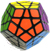 Аз’гард  (Мир-концепции)Сайт:  azgard.suEmail: azgard.su@yandex.ruАз’гард  (Мир-концепции)Сайт:  azgard.suEmail: azgard.su@yandex.ruАз’гард  (Мир-концепции)Сайт:  azgard.suEmail: azgard.su@yandex.ruАз’гард  (Мир-концепции)Сайт:  azgard.suEmail: azgard.su@yandex.ruАз’гард  (Мир-концепции)Сайт:  azgard.suEmail: azgard.su@yandex.ruАз’гард  (Мир-концепции)Сайт:  azgard.suEmail: azgard.su@yandex.ruАз’гард  (Мир-концепции)Сайт:  azgard.suEmail: azgard.su@yandex.ruАз’гард  (Мир-концепции)Сайт:  azgard.suEmail: azgard.su@yandex.ruАз’гард  (Мир-концепции)Сайт:  azgard.suEmail: azgard.su@yandex.ruАз’гард  (Мир-концепции)Сайт:  azgard.suEmail: azgard.su@yandex.ruАз’гард  (Мир-концепции)Сайт:  azgard.suEmail: azgard.su@yandex.ruАз’гард  (Мир-концепции)Сайт:  azgard.suEmail: azgard.su@yandex.ruАз’гард  (Мир-концепции)Сайт:  azgard.suEmail: azgard.su@yandex.ruАз’гард  (Мир-концепции)Сайт:  azgard.suEmail: azgard.su@yandex.ruАз’гард  (Мир-концепции)Сайт:  azgard.suEmail: azgard.su@yandex.ruАз’гард  (Мир-концепции)Сайт:  azgard.suEmail: azgard.su@yandex.ruАз’гард  (Мир-концепции)Сайт:  azgard.suEmail: azgard.su@yandex.ruАз’гард  (Мир-концепции)Сайт:  azgard.suEmail: azgard.su@yandex.ruАз’гард  (Мир-концепции)Сайт:  azgard.suEmail: azgard.su@yandex.ruАз’гард  (Мир-концепции)Сайт:  azgard.suEmail: azgard.su@yandex.ruАз’гард  (Мир-концепции)Сайт:  azgard.suEmail: azgard.su@yandex.ruАз’гард  (Мир-концепции)Сайт:  azgard.suEmail: azgard.su@yandex.ruАз’гард  (Мир-концепции)Сайт:  azgard.suEmail: azgard.su@yandex.ruАз’гард  (Мир-концепции)Сайт:  azgard.suEmail: azgard.su@yandex.ruАз’гард  (Мир-концепции)Сайт:  azgard.suEmail: azgard.su@yandex.ruАз’гард  (Мир-концепции)Сайт:  azgard.suEmail: azgard.su@yandex.ruШкола взаимо-обученияКонкурс концепцийСинтез концепцийТрансляция концепцийШкола взаимо-обученияКонкурс концепцийСинтез концепцийТрансляция концепцийШкола взаимо-обученияКонкурс концепцийСинтез концепцийТрансляция концепцийШкола взаимо-обученияКонкурс концепцийСинтез концепцийТрансляция концепцийШкола взаимо-обученияКонкурс концепцийСинтез концепцийТрансляция концепцийШкола взаимо-обученияКонкурс концепцийСинтез концепцийТрансляция концепцийШкола взаимо-обученияКонкурс концепцийСинтез концепцийТрансляция концепцийШкола взаимо-обученияКонкурс концепцийСинтез концепцийТрансляция концепцийШкола взаимо-обученияКонкурс концепцийСинтез концепцийТрансляция концепцийШкола взаимо-обученияКонкурс концепцийСинтез концепцийТрансляция концепцийШкола взаимо-обученияКонкурс концепцийСинтез концепцийТрансляция концепцийШкола взаимо-обученияКонкурс концепцийСинтез концепцийТрансляция концепцийШкола взаимо-обученияКонкурс концепцийСинтез концепцийТрансляция концепцийШкола взаимо-обученияКонкурс концепцийСинтез концепцийТрансляция концепцийШкола взаимо-обученияКонкурс концепцийСинтез концепцийТрансляция концепцийШкола взаимо-обученияКонкурс концепцийСинтез концепцийТрансляция концепцийШкола взаимо-обученияКонкурс концепцийСинтез концепцийТрансляция концепцийШкола взаимо-обученияКонкурс концепцийСинтез концепцийТрансляция концепцийШкола взаимо-обученияКонкурс концепцийСинтез концепцийТрансляция концепцийШкола взаимо-обученияКонкурс концепцийСинтез концепцийТрансляция концепцийШкола взаимо-обученияКонкурс концепцийСинтез концепцийТрансляция концепцийШкола взаимо-обученияКонкурс концепцийСинтез концепцийТрансляция концепцийШкола взаимо-обученияКонкурс концепцийСинтез концепцийТрансляция концепцийШкола взаимо-обученияКонкурс концепцийСинтез концепцийТрансляция концепцийШкола взаимо-обученияКонкурс концепцийСинтез концепцийТрансляция концепцийШкола взаимо-обученияКонкурс концепцийСинтез концепцийТрансляция концепцийШкола взаимо-обученияКонкурс концепцийСинтез концепцийТрансляция концепций